Glashouwer Producties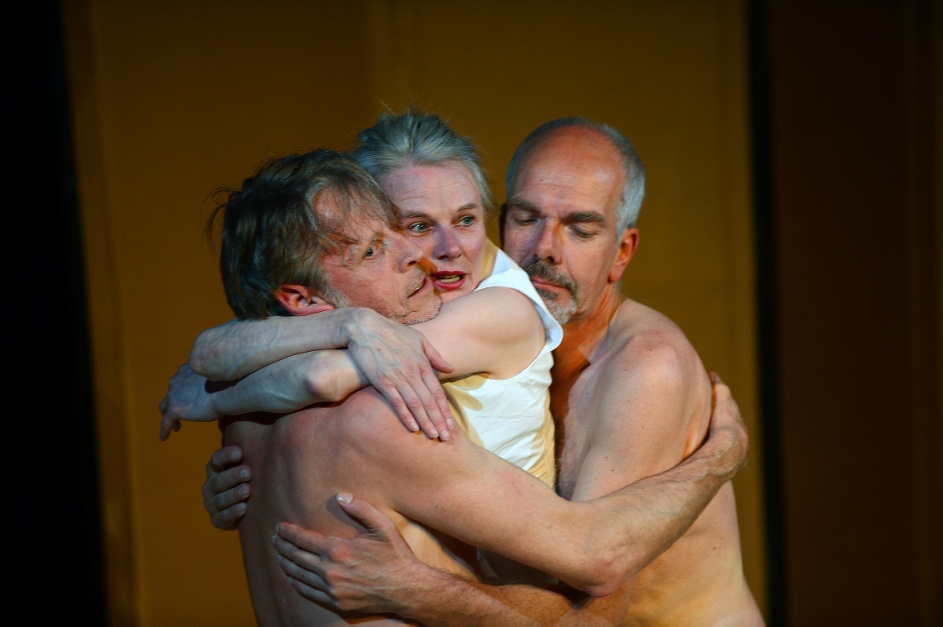 Jaarverslag 2017InhoudMedewerkers Casino Royale 2.0Persbericht Casino Royale 2.0Artistiek verslag Casino Royale 2.0Bezoekcijfers Casino Royale 2.0Marketing en publiciteit Casino Royale 2.0Wat Dette verder deed in 2017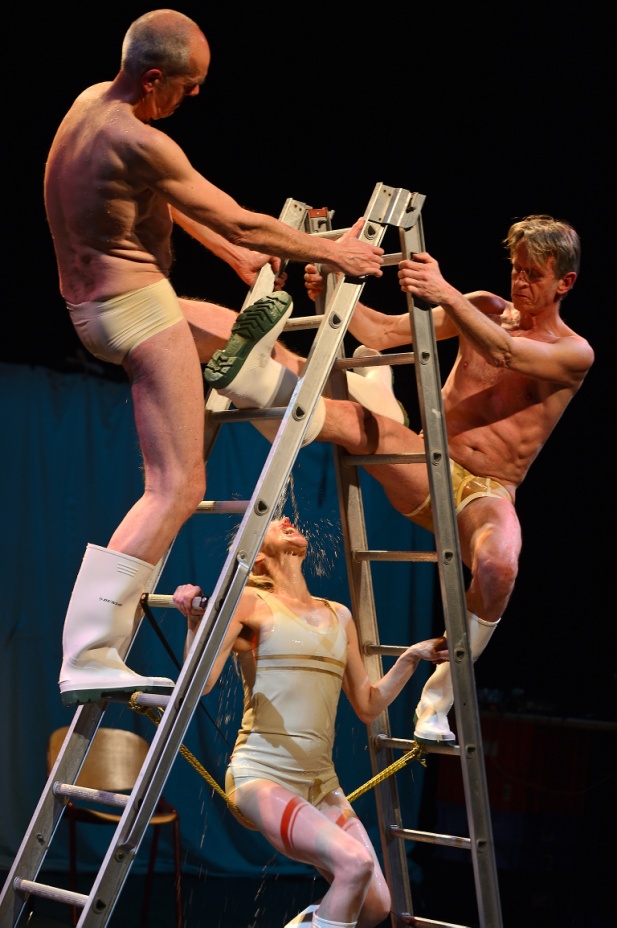 Medewerkers Casino Royale 2.0Concept, tekst en spel	Dette Glashouwer, Peer van den Berg, Henk Zwart	Joop van Brakel Eindregie		Moniek MerkxLichtontwerp en techniek	Elmar Neudam
Zakelijke leiding	Karin van den Berg
Publiciteit 	Theaterzaken Via Rudolphi, Louise de Koning/Lisette BrouwerAcquisitieMarie-Anne RudolphiOrganisatie 		Theaterzaken Via Rudolphi Voorpubliciteitsfoto Casino RoyaleBen van DuinScènefotografie		Jochem JurgensRegistratie		Saskia HabermannGrafisch ontwerpMieke StruikMet dank aan: Tg Maas, Tryater
Casino Royale is een productie van stichting Glashouwer Producties in samenwerking met het 5D en Suver Nuver en kwam mede tot stand met steun van het Amsterdams Fonds voor de Kunst.Persbericht Casino Royale 2.0
Na de twee succesvolle Paradevoorstellingen Casino Royale (2015) en Die Another Day (2016) komt Suver Nuver nu met Casino Royale 2.0.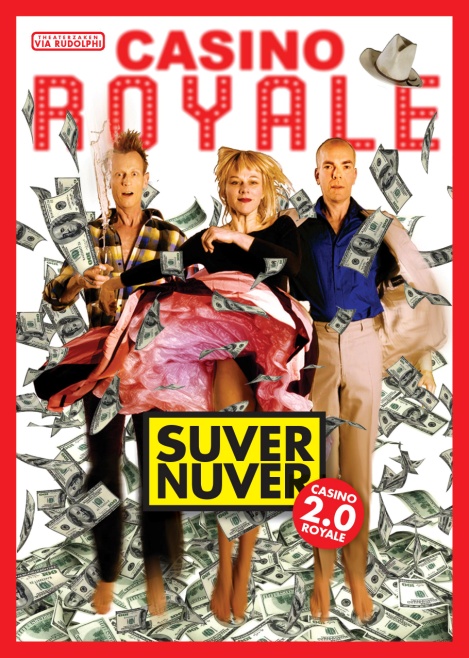 Suver Nuver is na 8 jaar weer terug in het theater met een hilarische en confronterende voorstelling over Poen, Pensioen en Privatiseringsverdriet. Pensioen is een ingewikkeld onderwerp waar veel misverstanden over bestaan, emoties hoog over oplopen en angst regeert. Suver Nuver ontrafelt het systeem en gaat met humor en scherpzinnigheid het monster dat Pensioenangst heet te lijf.Hoe zit het met het leegraken van de pensioenpot? Wat hebben pensioenfondsen te maken met wapens, olie, excessieve veeteelt en belastingontduiking? Hoe zou het zijn als er aan angst niet meer te verdienen viel? Hoe zouden we kunnen komen tot een eenvoudig en rechtvaardig geldsysteem? Met groene pensioenen en een menselijke maat? Suver Nuver zoekt het uit. Suver Nuver is back in bu$ine$$.Twee jaar terug kwam de legendarische mimetheatergroep Suver Nuver (Fries voor ‘beetje vreemd’) weer bij elkaar voor het 25-jarig jubileum van Theaterfestival De Parade. Het succes van de voorstellingen op De Parade in 2015 en 2016 smaakte naar meer. Casino Royale 2.0  gaat verder waar de Paradevoorstellingen ophielden.Over Suver NuverSuver Nuver, bekend van Pleisterwoede, Negerangst, Vlees en Bloed, drukte in de 21 jaar van hun bestaan haar stempel op de theaterwereld met scènes vol ontboezemingen en het opzoeken van grenzen. Met hun fysieke theatervorm onderzochten Peer van den Berg, Dette Glashouwer en Henk Zwart situaties van benepenheid, benauwdheid en vooroordelen om die vervolgens met speelse humor en schaamteloosheid te lijf te gaan. Na de opheffing in 2009 gingen de individuele leden hun eigen weg. Dette Glashouwer heeft zich sindsdien verdiept in de werking van ons geldsysteem. Ze maakte verschillende solovoorstellingen en reisde er de wereld mee rond. Het idee om dit thema verder met haar Suver Nuver-collega’s uit te diepen bleek een gouden greep. De chemie tussen de drie bestaat nog steeds. Meer nog dan tijdens de laatste periode van hun bestaan spatte de energie ervan af. Artistiek verslag Casino Royale 2.0Dette:Na het succes van Casino Royale op de Parade in 2015 ontstond het idee de voorstelling avondvullend te maken. En omdat avondvullend ook betekent 2 x zo lang, bedachten we dat het goed en financieel slim zou zijn eerst een tweede deel te maken voor de Parade en dan deel 1 en 2 samen te voegen voor de tour.Die Another Day (DAD) is de Paradevoorstelling van het vervolg van Casino Royale.Casino Royale 2.0 is de samenvoeging van beide delen voor de theatertour.CASINO ROYALE 2.0Samen met Anneke Wilms (Senioradviser bij Instituut GAK en penningmeester van mijn bestuur) ben ik op stap gegaan om de interesse in de financiële wereld te cashen, maar tot nu toe zonder succes. Via mijn connecties binnen Nederland Kantelt, Ons Geld, Sustainable Pension Investment Lab, Economy Transformers, Hogescholen etc., etc., zijn er allemaal plannen gemaakt en bijna gelukt en tot nu toch nog steeds niet.Zo kregen we een uitnodiging om bij DNB te komen spelen maar die hadden daar het onrealistische bedrag €900 voor gebudgetteerd.De stagiaires op de Parade konden niet mee doen met de tour. Na lang beraad besloten we om de theaterversie met zijn drieën (en Joop) te doen. Via verschillende kanten kregen we te horen dat dat eigenlijk juist wel heel sterk was.Gedeeltelijk schoven deel 1 en deel 2 naadloos in elkaar.Samen met Moniek Merkx hebben we lang stil gestaan bij hoe we inhoudelijk de kern van de boodschap konden raken.Al met al deden we het uiteindelijk met 2 gedegen monologen en de tekst op de beamer. De première kwam te vroeg en we kregen niet al te beste pers, maar de reacties van het publiek waren opzwepend en hartverwarmend. Met zijn 4en hadden we een geweldige tour. Het was heerlijk nog een keer samen op het toneel te staan. Henk:De theatertour van Casino Royale 2.0 (voorjaar 2017) kwam eraan. Het uitgangspunt was om net als bij de 2 eerdere Paradevoorstellingen 3 stagiaires mee te laten spelen (3 jonkies tegenover 3 oudjes). Dit leverde nogal wat problemen op omdat de jongere theatermakers ofwel naar school moesten, of andere verplichtingen waren aangegaan. Uiteindelijk hebben we besloten om het zonder stagiaires te doen, dit betekende een duidelijke taakverzwaring voor Joop. Naast het instarten van sfeervolle of juist schurende muziekjes en geluiden, ons ondersteunen in de punkpolka en een ontroerende ballade te zingen moest hij ook nog  regelmatig zijn ‘muziek keuken uit voor hand’- en spandiensten. Bijvoorbeeld al rommel opruimend het publiek verleiden tot het mee zingen met een karaoke-versie van Money makes the world go round. Hij vond het heerlijk om te doen. Joop is een muzikant in hart en nieren, die ook nog een uitstraling heeft waar je graag naar kijkt. Uiteindelijk is het een hele goede keus geweest om de tour met z’n vieren te doen.Bezoekcijfers Casino Royale 2.0Met de 28 voorstelling tijdens de theatertour hebben we 2.059 bezoekers gehad, dat is een gemiddelde van 73,5 bezoekers per voorstelling.Marketing en publiciteitVoor de theatertour van Casino Royale 2.0 zijn nieuwe posters en flyers gedrukt. Er zijn scènefoto’s gemaakt door fotograaf Jochem Jurgens en er is een trailer ontwikkeld uit eerder beeldmateriaal. Met dit materiaal zijn de theaters gevoed. In Haarlem en Amsterdam is er met het drukwerk een posterronde uitgezet bij culturele plekken en in de cafés, verzorgd door de Flyerman. Daarnaast is er met name aandacht besteed aan het onderhouden van contact met alle theaters door de marketingmedewerker. Zij heeft de theaters ingelicht over de inhoud van de voorstelling, geholpen met zoeken naar passende doelgroepen in de betreffende steden en PR-acties met de theaters ontwikkeld. Zo zijn er Broodfondsen, groepen en  huizen waar ouderen samenkomen en lokale banken benaderd. In een aantal steden is er gekozen voor het uitzetten van een advertentie, zoals in het Uitkrant Haarlem, Haarlem XL en het Friesch Dagblad. Daarnaast zijn er voor alle speelbeurten advertenties uitgezet op Facebook, hiermee zijn 57.015 mensen bereikt.In de media is de voorstelling ook goed onder de aandacht gekomen met aankondigingen in diverse landelijke en lokale kranten. En recensies in het Haarlems Dagblad, De Volkskrant, het Noord-Hollands Dagblad, Theaterkrant, de Leeuwarder Courant, het Friesch Dagblad en op de blog van Rein Swart. Enkele quotes uit deze recensies:“Het thema wordt prachtig verbeeld door de drie acteurs.” – Rein Swart, reinswart.blogspot.nl“een wonderlijk doch amusant amalgaam van beeldende scènes uit het rijke oeuvre van Suver Nuver, afgewisseld met pensioenweetjes en persoonlijke observaties en herinneringen van de drie mimers.” – Jos Schuring, Theaterkrant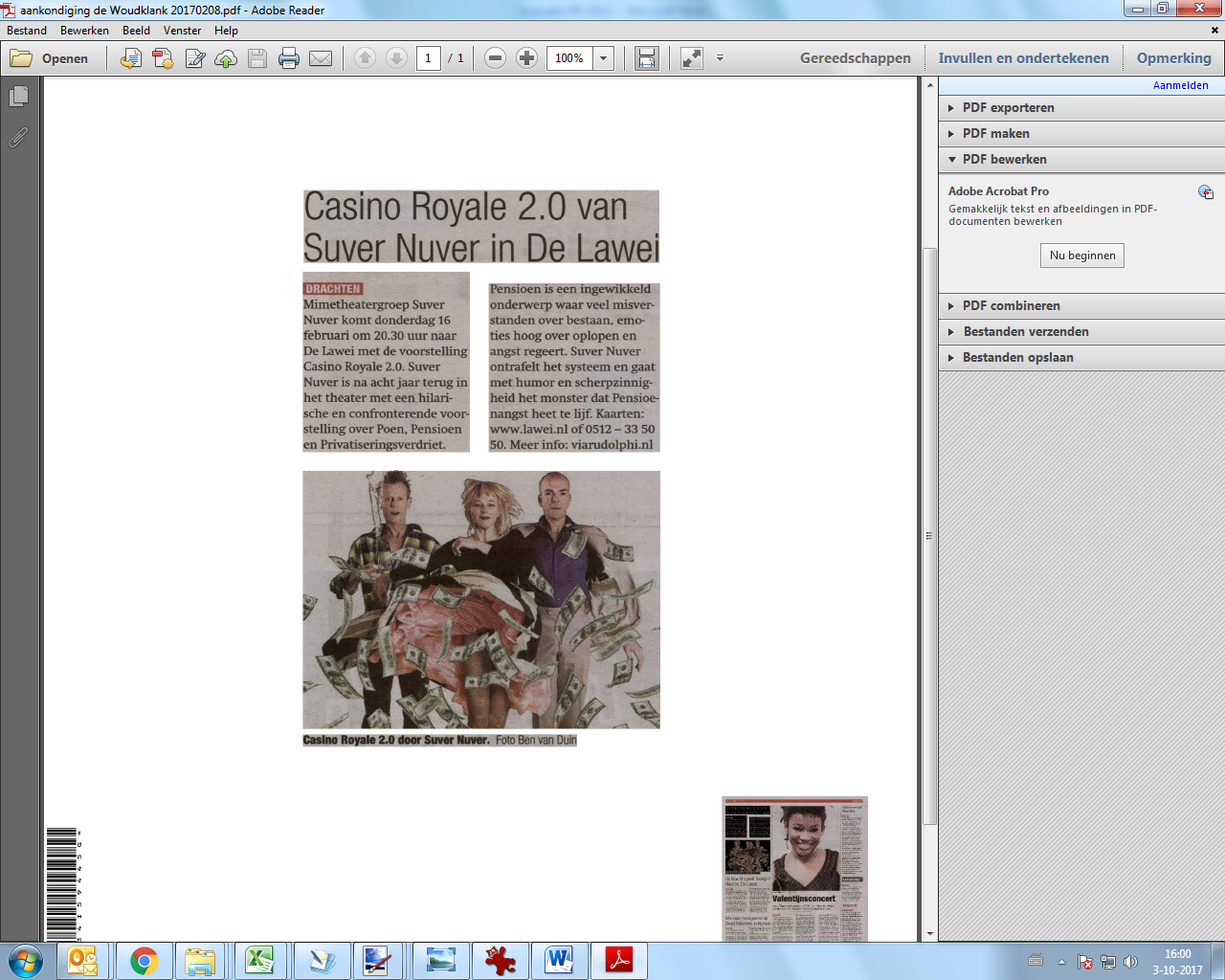 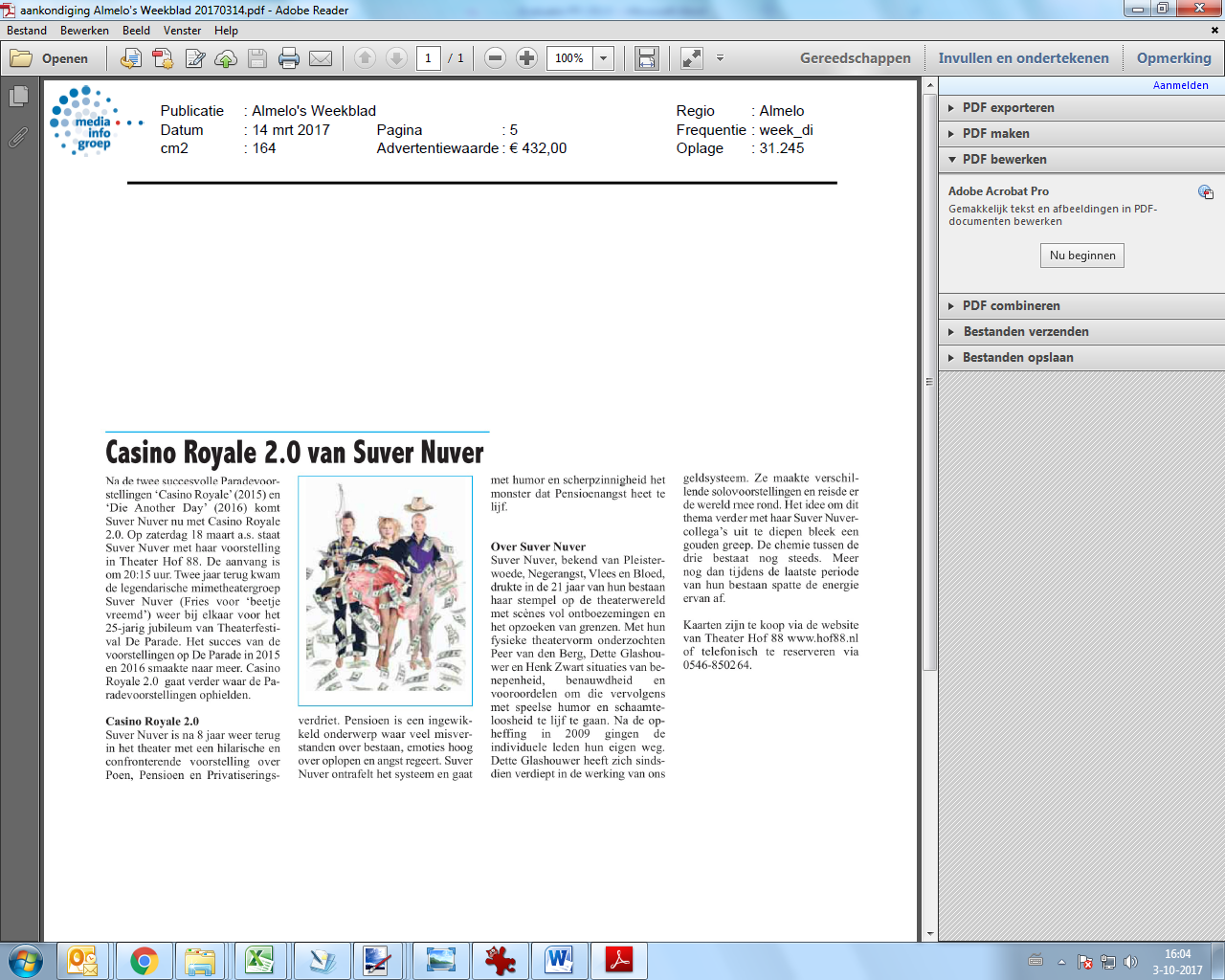 Wat Dette verder deed in 2017Naast de Suver Nuver - pensioentour begonnen de voorbereidingen voor de voorstelling Give Peace a Chance, die in de zomer 2018 uitkwam.Ik ontmoette mijn thema (Non Violent Communication - een weg naar innerlijke vrede), mijn medemaker (Joke Tjalsma), de eindregisseur (Sjoeke Marije Wallendal)en de schrijver (Aletta Becker).THEMA In juli 2017 ronde ik mijn jaartraining 'Embodying and Teaching NVC' On the road to becoming a Non Violent Comunication trainer, af.  Steunpunt Kunsten had me in staat gesteld deze training te volgen bij Yoram Mosenzon, in Amsterdam. MEDEMAKERS: In de zomer werkte ik samen met Joke Tjalsma en schrijver Aletta Becker aan de voorstelling DOZEN, die speelde in Groningen.REGISSEUR: In het najaar maakte ik kennis met Sjoeke Marije Wallendal (regisseur) en werkte met haar aan Marijke Muoi, revolutie in Friesland, de openingsvoorstelling van Leeuwarden Culturele Hoofdstad. En ondertussen verdiepte ik me middels assistentschap en verdere training verder in het onderwerp: Geweldloze Communicatie en hoe dat naar wereldvrede leidt.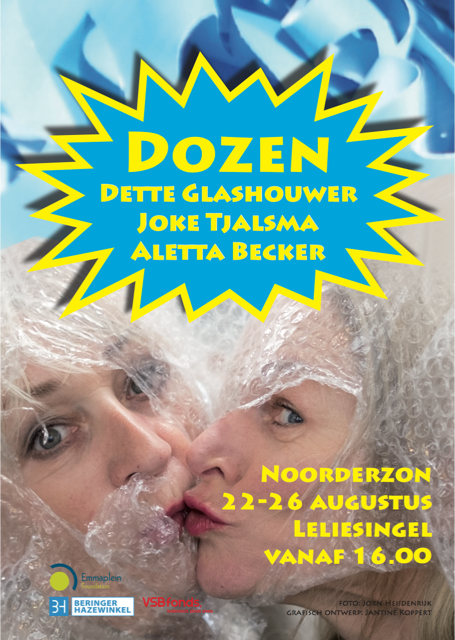 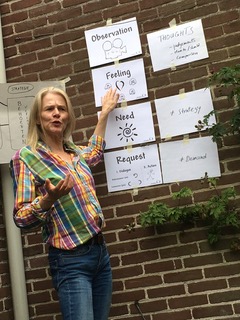 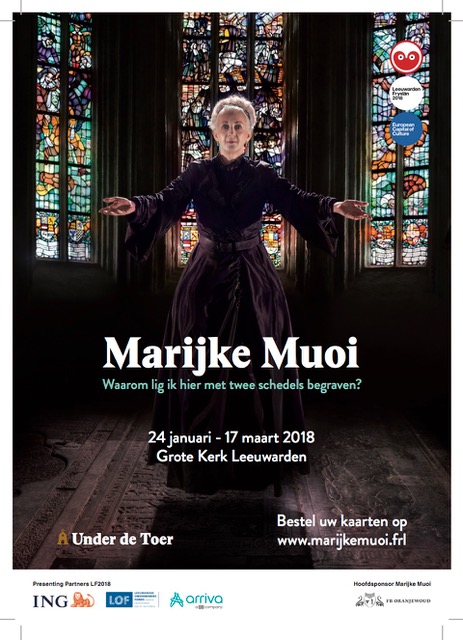 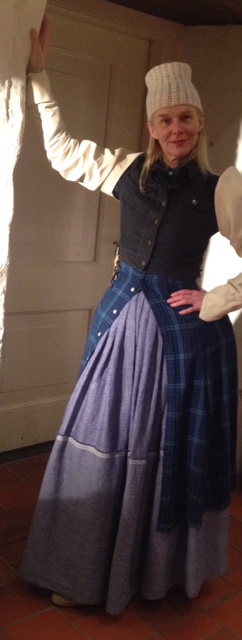 DatumStadTheaterBezoekers8-2-2017HaarlemToneelschuur309-2-2017HaarlemToneelschuur3410-2-2017HaarlemToneelschuur11311-2-2017HaarlemToneelschuur7515-2-2017GoudaDe Goudse Schouwburg13216-2-2017DrachtenDe Lawei12217-2-2017WeespTheater City of Wesopa5318-2-2017LeidenTheater Ins Blau7721-2-2017Den HaagHet Nationale Theater12022-2-2017DoetinchemHet Gruitpoort Theater3723-2-2017HelmondTheater Speelhuis3124-2-2017LeeuwardenStadsschouwburg de Harmonie11825-2-2017DeventerTheater Bouwkunde511-3-2017ArnhemStadstheater Arnhem992-3-2017FranekerTheater de Koornbeurs363-3-2017AmstelveenSchouwburg Amstelveen764-3-2017PurmerendTheater De Verbeelding567-3-2017UtrechtStadsschouwburg Utrecht1249-3-2017VeghelTheater De Blauwe Kei9210-3-2017AmersfoortDe Lieve Vrouw7811-3-2017NijmegenLUX10014-3-2017AmsterdamTheater Bellevue11315-3-2017AmsterdamTheater Bellevue4316-3-2017AmsterdamTheater Bellevue8318-3-2017AlmeloTheater Hof 884224-3-2017Enschede Wilminktheater226-4-2017OssGroene Engel727-4-2017HeemskerkDe Cirkel30Totaal2.059